Эссе ,,  Я – воспитатель’’Алиева  Арзу  Шахларовна  воспитатель МБДОУ №12 «Теремок»  Я уже 12 лет работаю в детском саду. Я горжусь этим! Мне очень нравится моя работа.На свете есть много разных профессий, но эту профессию не выбирают - она сама выбирает тебя! А интерес к этой профессии воспитатель  появился у меня еще в детстве. Я любила играть с подругами в детский сад, где они были маленькими  детьми, а я воспитателем. Мне хотелось рассказать им, что нового я узнала в детском саду, чему научилась от своих  добрых, умных и заботливых воспитателях. Я повторяла их действия и интонацию. Воспитатель для меня это не профессия, а образ всей моей жизни. Каждый  день когда я прихожу в садик к детям, мы больше общаемся, занимаемся, и каждый раз для меня открывается новый мир, новый день. Я люблю своих малышей. Работа с детьми дает возможность проявить человеку все самое лучшее, что в нем заложено,  его способности, таланты. Кто-то хочет быть певцом – но голоса нет, мечтает быть  актером,  но не решается, думает быть художником,  но способностей нет. А в детском саду воспитатель может исполнять все свои желания – и рисовать, и танцевать, и петь, и быть артистом.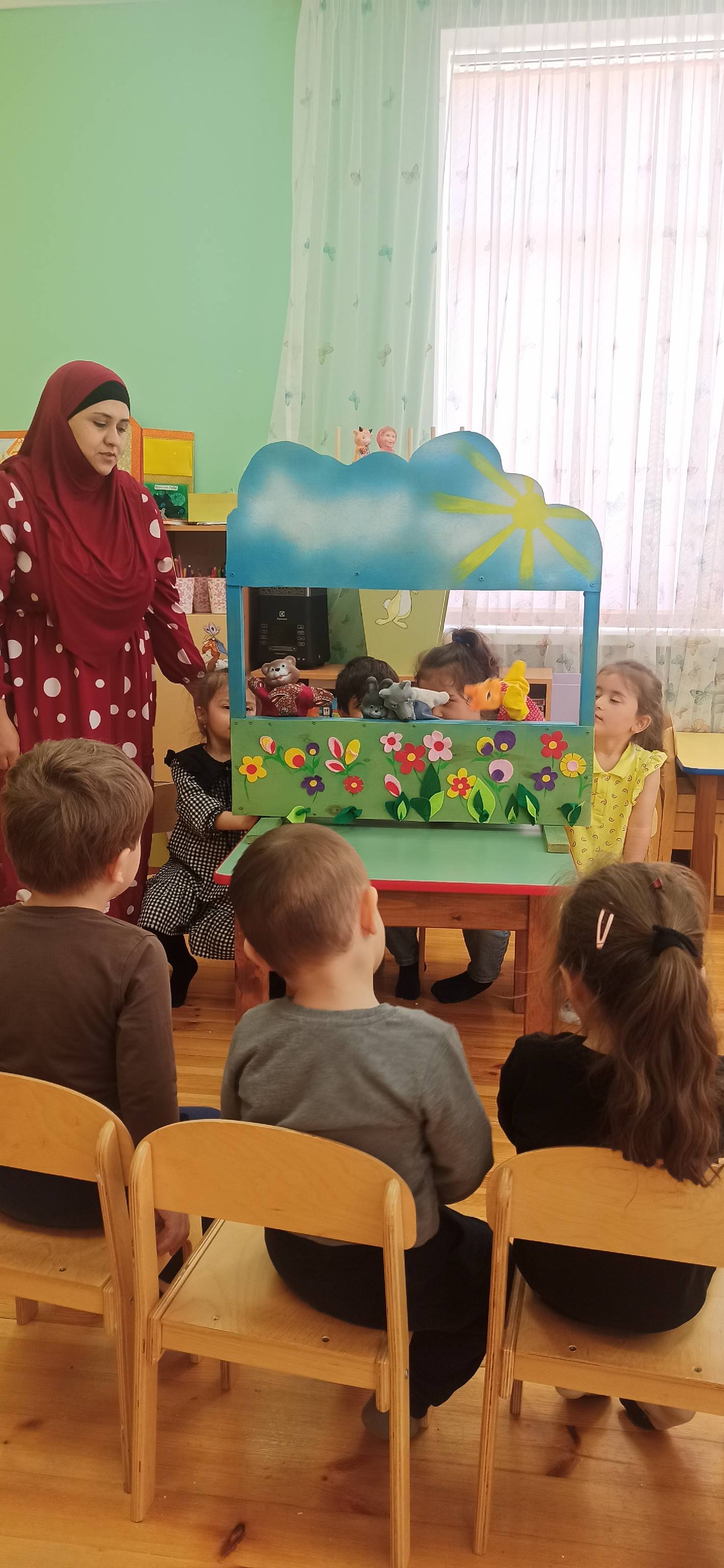        Воспитатель – это первый человек после мамы, который встречается детям на их жизненном пути. Моя профессия для меня - это возможность постоянно находиться в мире детства, в сказке и фантазии.      Работая  воспитателем  я поняла, что лучшей профессии нет! Она заставляет меня забыть все огорчения и обиды, дает ощущения быть молодой, энергичной. Главное в нашей работе – любить детей, отдавать им каждый миг, частичку своего сердца.Самое главное понимать их, чувствовать, принимать его таким, каков он есть,  уважать его право быть  самим собой.     Мои принципы:1) уметь вставать на позицию ребенка, видеть в нем личность, индивидуальность; 2) давать детям право выбора и самостоятельности;3) помочь ребенку  быть успешным везде.      Я ни разу не сомневалась в выборе своей профессии, и с каждым годом я все больше убеждаюсь, что не легко воспитывать детей. Ведь именно от меня зависит то, какими выйдут в школу мои дети. Я отдаю свои знания, свою любовь, свою энергию детям.       Я хотела бы поделиться с вами  своей педагогической находкой. Согласно новым требованиям государственного стандарта образования в Российской Федерации, овладения детьми дошкольного возраста средствами общения и способами взаимодействия со сверстниками, определяется как важнейшее интегративное качество. Чтобы стать образованным, легко адаптирующимся в обществе, ребенку необходимо вести диалог.Ребенок может выразить свое “Я’’, свое отношение к миру. Важно , чтобы ребенок овладел этикой  речи, чтобы научился слышать собеседника, получал  удовольствие от общения. Ребенок 3-4 года уже умеет согласовывать свои действия со сверстниками. Это то время,  когда он испытывает потребность в общении, и может наслаждаться им. Подумав над этим,  я пришла к выводу, что помочь ребенку может театрализованная деятельность. И дети с удовольствием включаются в театрализацию, воплощают образы, превращаются в артистов. Малыши по своему выбору надевают маски разных зверей, например волка, медведя, зайца и подыгрывают;  весело играют с кукольным и перчаточным театром, смело разыгрывают пальчиковые сказки. Театрализованная деятельность ненавязчивое педагогическое средство, ведь ребенок чувствует себя во время театрализации раскованно и свободно. Театрализация - эффективный вид детской деятельности, без которой не обходится ни одно занятие, и тем более праздник или развлечение.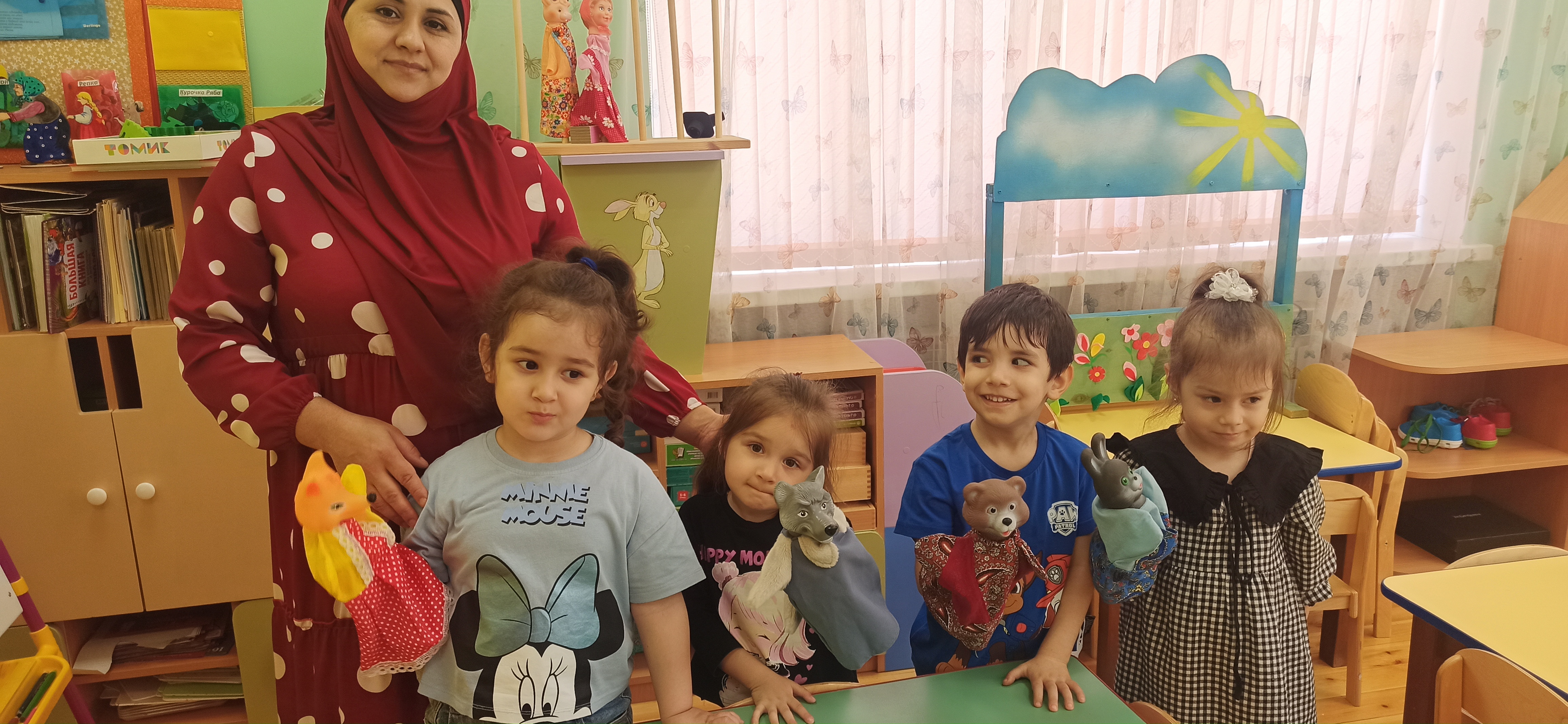 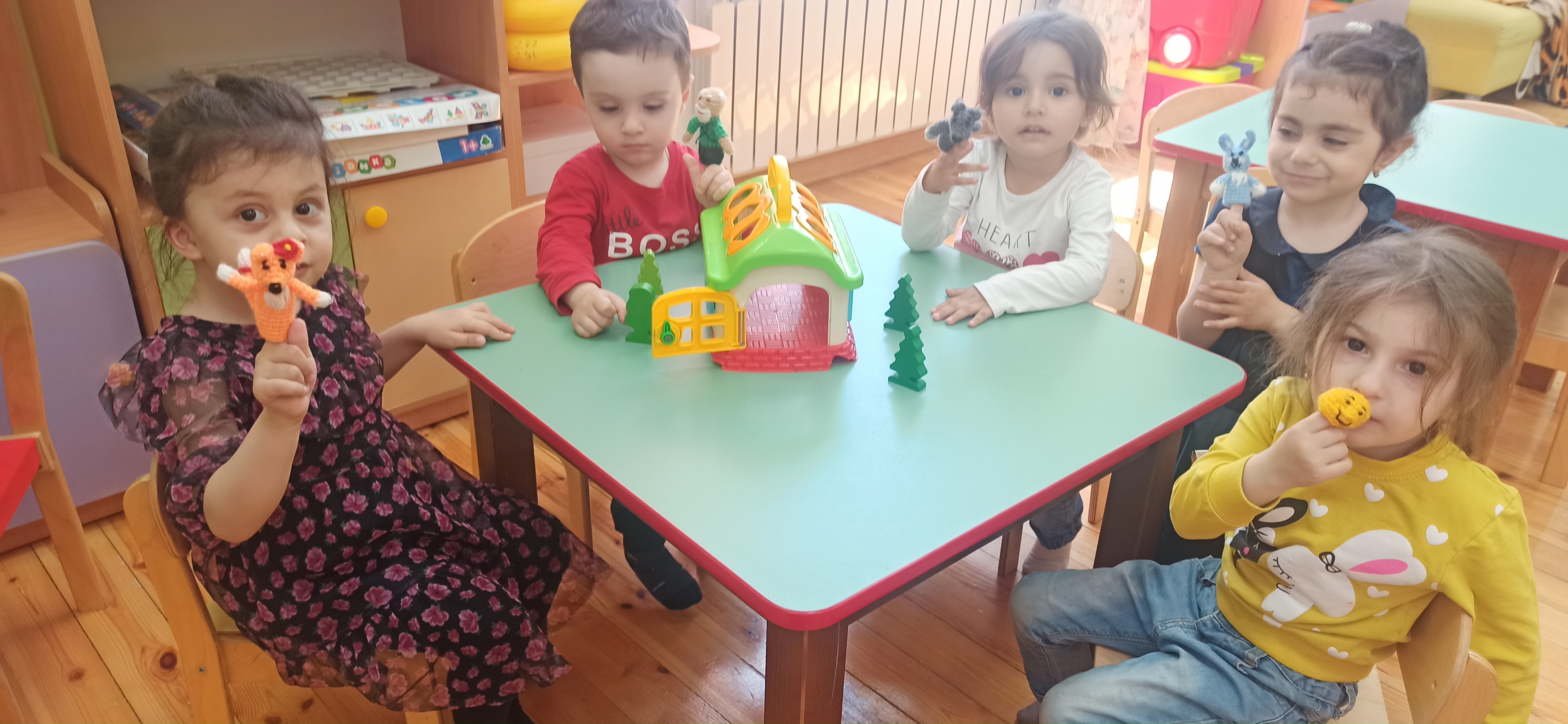 Применяя в работе театрализацию,  я решила добиться главной  цели - сделать жизнь наших детей радостной, интересной и яркой. Играя в театрализованные  игры,  дети познают окружающий мир. В театрализованной деятельности ребенок развивается всесторонне  и поэтому смело использую  эту педагогическую находку.В заключении хочу  сказать, что труд воспитателя очень важен. Именно воспитатель является первым педагогом, которому доверена эта  миссия-воспитание и обучение ребенка.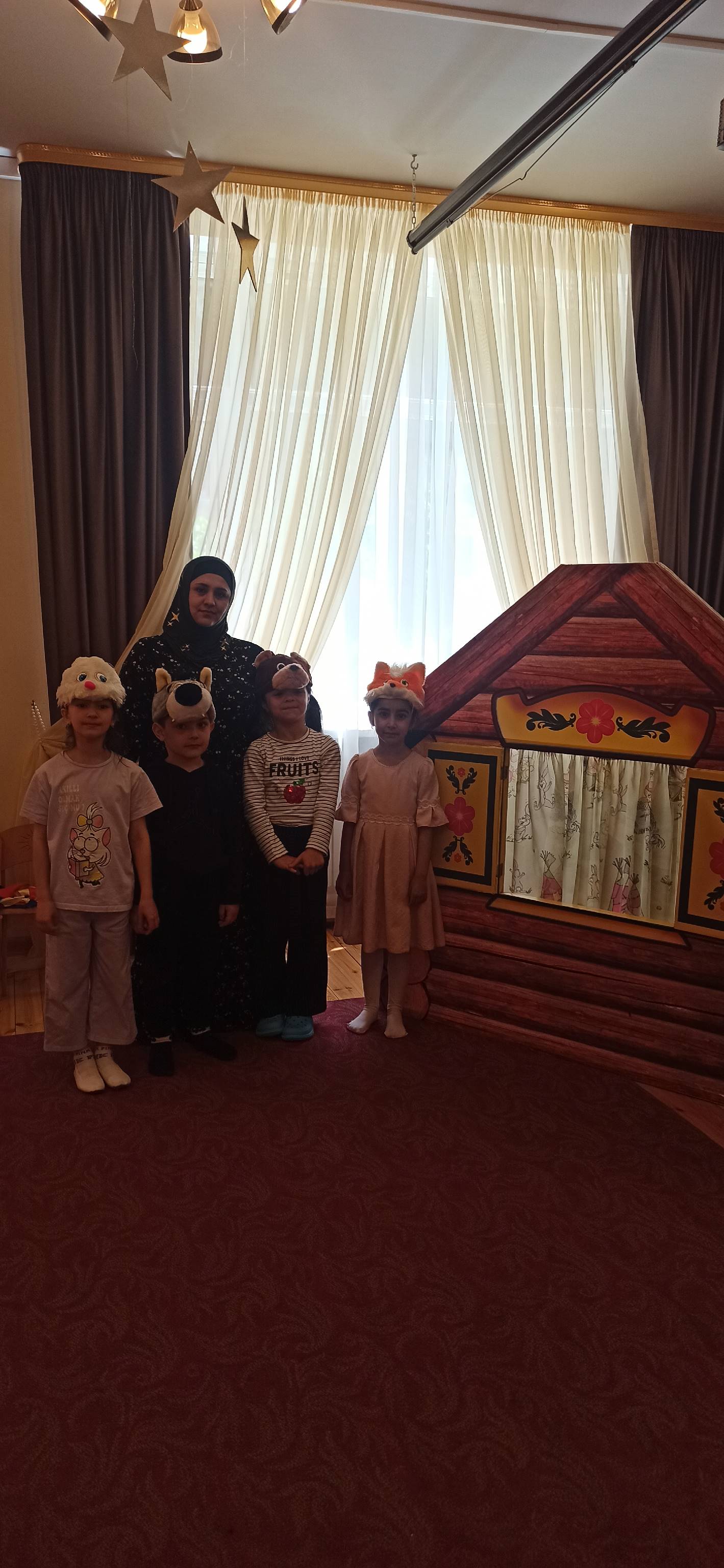 